       Monthly Board Meeting Minutes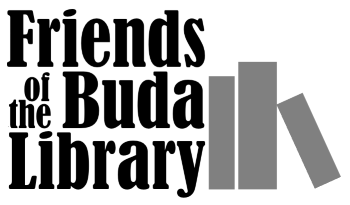 Wednesday, December 2, 2020ZOOM meetingBoard members present:  Joan Givens, Carla Woodworth, Marc Hunter, Cristin CookeBoard members absent:  Allison TeegardinOthers present:  Melinda Hodges, Zach Teegardin, Blanca Houston, Nancy PierRoll call and quorum established.Call to order at 6:30 pm.Action Items Amend/Accept minutes from November meeting – Cristin motioned, Joan seconded, all were in favor to accept the November minutes.Discuss/Accept Treasurer’s report for November 2020 – Zach reviewed the financial report (report attached.)  We have had 6 new members this month.  Our total is now 161 (some are family memberships).  New donors are added to the membership even if they don’t identify their donation as membership.  This gives them the benefits of membership, includes them on our emails, and will send a renewal notice automatically next year.  Zach questioned what the income was from “Benevity Fund” – total was $2.25.  Cristin states it was a donation from Microsoft on her behalf.  MOD PIZZA check for $227.91 for October was received and deposited.  Carla asked if Zach could make it a separate line item donation for tracking.  Zach has new system for reporting that will start in 2021 and will give that information.  Carla motioned, Marc seconded, all were in favor to accept the November treasurer’s report.Librarian’s Report – see attached report and visit library’s website.  Melinda noted that Budafest will include holiday storytime with the library.  She asks that we share via social media on FOBL and our own personal pages if possible.  To see the storytime schedule:  https://www.budafest.org/daily-scheduleCommittee Reports – Joan spoke to some disappointments expressed that committees are not as active as we have enjoyed previously.  Joan reminded us that we are in unusual times (COVID19) and it is not “business as usual”.  We all look forward to the ending of the pandemic and increased activity.  Events – Book Club does not meet in December.  Next meeting will be in January.  See FOBL website for details.Fundraising – see attachment.  Next MOD PIZZA event is 12/15 – all day at the Kyle location.  Cristin will send reminders via email and social media.  Marc suggested we host a “Friends” weekend shopping day for our Perk Partners after the pandemic resolves.  Blanca has seen similar events that worked very well.  Another suggestion is to include a scavenger hunt, and/or some sort of verification of visit to be entered in a prize drawing.  We are very pleased with the addition of 9 new Perk Partners!  Goal is to promote the businesses as well as increase our FOBL membership (increased revenue).  We are pacing ourselves so that we can give deserved recognition to our partners.  Books – Book committee is not actively meeting since the Book Sale has been postponed due to COVID19.  Nancy, Joan and Carla have been facilitating donation of books and taking to the storage unit.  Joan requests a workday TBD to sort through some of the boxes.Communication – see attachment.   Marc continues to be manager and resource for Wild Apricot.  Cristin has been refreshing and updating the website.  She has also updated the membership files.Continuing BusinessChamber dues – due in February per Zach, not Dec. as previously thought.  The Chamber will send us an invoice.  Library donation – discussion that FOBL plans on giving $15,000 to the library at the annual meeting in January 2021.  Melinda states that she budgeted for $12,000 and would appreciate receiving that amount in January, and the remaining $3,000 at a later date in 2021 when a specific need is identified.  Motion made by Cristin to donate $12,000 to the library in January 2021.  Second by Marc.  All were in favor.  Motion passed.  After further discussion, the motion was revised at Carla’s suggestion so that we would not need to vote again on the additional $3,000.  Motion made by Joan to pledge $15,000 to the library with the first payment of $12,000 made in January 2021, and the remaining $3,000 at Melinda’s request later in 2021.  Marc seconded the motion.  All in favor.  Motion passed.  Money market account – Zach will investigate options for a money market that actually provides some income.  Motion made by Joan to close out the current money market account and move funds to checking until new option is identified.  Cristin seconded.  All were in favor.  Motion passed.Progressive activity – we continue to receive donations.  Joan will check on how the program works.Annual meeting planning- will be held on January 31st, 2021 via ZOOM.  Membership will be emailed an invitation with a RSVP required.  ZOOM link will be sent only to those who have RSVP’d that they will join the meeting.  No awards to be presented this year.  Melinda will give an update on the activities of the library.  Documents will be posted on the website.New BusinessBoard member application – Anticipate two open Board positions.  Marc and 
Allie have expressed their intention to continue with the FOBL as active committee members, but not in Board positions.  The application will be posted online after its been reviewed by Joan and Marc for any needed revisions.  Desire is that Board positions be filled by current members who have been actively participating in FOBL and contributing to the mission of.  Next Board Meeting Wednesday, January 6, 2021 at 6:30 pm Adjourn – meeting adjourned at 7:38 pm.  Motion by Carla, second by Joan.  All in favor.